SUMMARY WRITING  SECRETS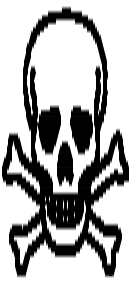 Step-by-stepSummary	writing	exercisesThe SummaryA summary is a condensed rewording of information.A summary consists of a main idea, usually in the first sentence, and any relevant details that support this main idea.SUMMARY EXAMPLESummary writing is useful because the process increases your understanding of what you hear or read.Using summaries is also an efficient way to present information in your essays.One-Sentence SummariesOne-sentence summaries are written by answering Who, What, Where, When, Why, andHow questions:Who is the subject?What action did the subject perform? Where was the action performed?When was the action performed? Why was the action performed? How was the action performed?Writing one-sentence summaries is a fabulous way to begin your summary practice.One-Sentence Summary ExercisesDirections: study the model of the progression, and then perform the exercises. Read the original text: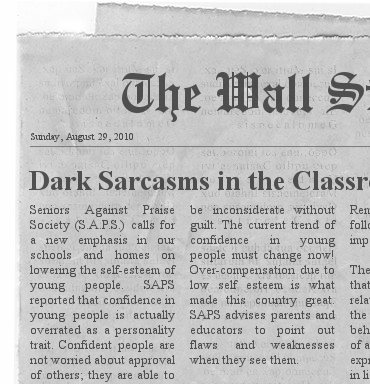 Then answer the Who, What, Where, When, Why, and How questions using single words or short phrases.Who? Parents and educatorsWhat?  Stop trend of confidence in kidsWhen? ImmediatelyWhere? Schools and homesHow?	Point out weaknesses in kidsWhy?	Overconfident kids are inconsiderateOnce you have answered the questions, combine the information in a one-sentence summary.One-Sentence Summary ModelIn schools and homes, parents and educatorswhere	whomust immediately stop the trend of over-when	whatconfidence in kids by pointing out kids’howweaknesses because overconfident kids arewhyjust plain surly.Directions: Answer the Who, What, Where, When, Why and How questions using single words or short phrases and write a one-sentence summary.One-Sentence Summary 1 (with scaffolding)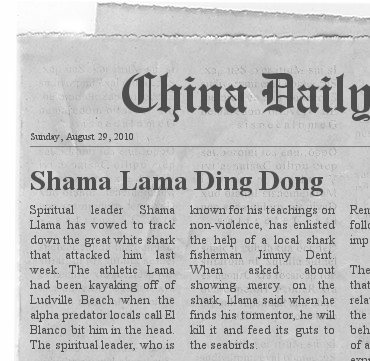 Who?                                                  Shama                                        Llama 	 What?   kill        the        great        white        shark        El        Blanco 	 How?    with    the    help    of    shark    fisherman    Jimmy    Dent 	 Where?    in                                        the                                        ocean 	 When? when                he                finds                El                Blanco 	 Why?   revenge for biting his head 	One-Sentence Summary: With the help of 	(Who is going to help?)Shama Llama has vowed to 	when he finds him in the	because he wants(Where?)One-Sentence Summary 2Who? 	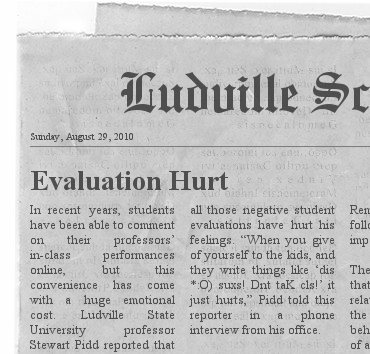 What? 	How? 	Where? 	When? 	Why? 	One-Sentence Summary: 	One-Sentence Summary 3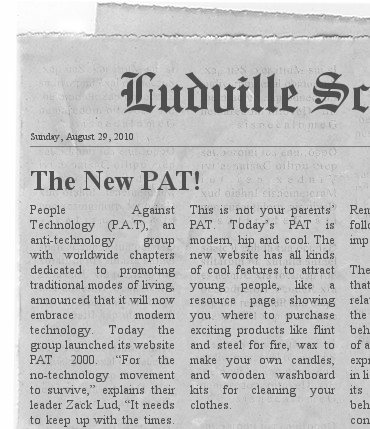 Who? 	What? 	How? 	Where? 	When? 	Why? 	One-Sentence Summary: 	One-Sentence Summary 4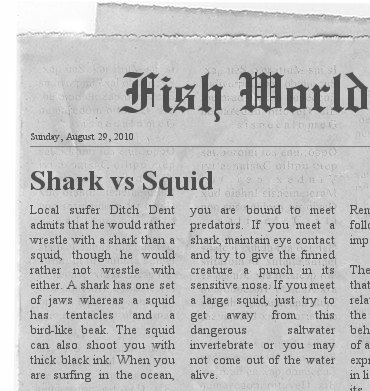 Who? 	What? 	How? 	Where? 	When? 	Why? 	One-Sentence Summary: 	One-Sentence Summary 5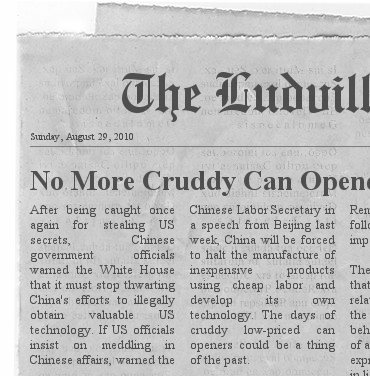 Who? 	What? 	How? 	Where? 	When? 	Why? 	One-Sentence Summary: 	SUMMARY WRITINGSECRETS FROM THE 1970’SResearch conducted more than thirty years ago by A. L. Brown and J. D. Day shows that good writers perform specific tasks when they summarize.Brown and Day identified five vital summary writing subtasks: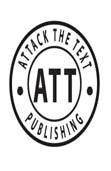 In the next series of exercises, you will first practice performing the five skills separately. Then you will integrate the skills to perform the larger task of writing a summary.Finding the Main IdeaThe main idea of a summarized work is an overview of the topic written in one or two sentences.This idea usually appears at the beginning or the end of the text. The main idea dictates what the supporting ideas will be:Main idea:	Lulu loves all aspects of the summarizing process.The following details support the main idea:She loves reading a text closely for meaning.She especially likes cutting away irrelevant material, and finding the controlling idea and relevant supporting details.Most of all, she thrives on revising her summary multiple times until it is perfect.Directions: read each sentence and underline the main idea.  All the other sentences will support the main idea.EXAMPLETaryn Updaplace, a professional organizer, forgot where she parked her car.She accidentally washed off the note she had written on her hand.Then she forgot to take her dog to the canine psychologist.She is a very disorganized professional organizer.a)  Her dog, Sugar, attacked the postal carrier, Millie.He broke his leash in the dog park and bit a three-legged chow chow with a skin disorder.He barked at a cute baby in a buggy and flashed his teeth.Taryn the organizer should get rid of that mutt.a)  When Sugar visited Lulu the dog psychologist, Lulu gave him a doggie treat.It is no wonder people say that Dr. Lulu relates well to animals.She played fetch with him.She talked to Sugar in a friendly but assertive sing-song voice.a)  If Taryn the professional organizer text-messages her boyfriend, he never texts her back.He never takes her out on dates, just comes over and eats her food and drinks all her Diet Cokes.Taryn thinks maybe she should break-up with him.Yesterday while she was shopping, she met a new guy who seems really cool; his name is Melvin Atonin.a) The security guard team take their jobs very seriously at The BeauGus Superstore.The security supervisor Jo-Jo hides an extra Tazer in his boot in case he loses the one he carries in his holster.Guards Frank and Billy practice their MMA moves in the break room so they are in top fighting shape if something bad goes down.They recently installed extra cameras in the store using their own money.a)  Miss Tiffany Ting’s Kung Fu master instructor, Mr. Chu, weighs 102 pounds.He is 90 years old.He has a friendly smileHe seems harmless.a)  Judge Beanbarf ought to lock up Mel.Mel has a rap sheet longer than the 15 freeway.He showed no remorse for his crime of noodle theft.If he’s behind bars, he won’t be able to commit any more crimes.Inventing a Topic SentenceSometimes the story, essay, or report you are summarizing will not contain an explicitly stated main idea.  If this is the case, you need to generate a topic sentence yourself.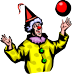 To invent a topic sentence, you need to read the text closely and find a general idea running through it.Then ask yourself what the writer is saying about this general idea. What is the writer’s main focus?Note the common thread running through the following sentences:The Psychic Surfer rips on short boards. He shreds on fish designs.He even tears it up on long boards.Keeping in mind that the verbs “rips,” “shreds,” and “tears” are slang for surfing well, you must ask yourself, What about the surfboards?The answer to that question is the topic sentence of your summary.Topic Sentence:	The Psychic Surfer rides many types of surfboards well.Directions: read the supporting details, find the general idea running through the examples, and invent a main idea.EXAMPLEDee Manos bought a mobile home.He fixed it up.He sold it for a huge profit.Common thread:	real estate 	Topic Sentence:  Dee Manos was successful in real estate. 	a)  Johnny pitched for seven innings.He struck out twelve batters.He also hit two home runs.Common thread:	Baseball 	Topic Sentence: Johnny played an	game of baseball.a)  For lunch at Ludville Prison, the cook served old dairy products.The vegetables grown in the prison garden were planted on a toxic dumpsite.The “meat” is mixed with sawdust and toxic Chinese plastic products.Common thread:	The lunch at the Ludville prison 	Topic Sentence: The lunch at the Ludville prison was 	a)  When he was a little baby, Mel could always escape his crib.As a boy, whenever Mel was locked in an outhouse that was thrown off a cliff by his step-brother Big Tio, Mel always escaped.When his girlfriends say it is time to get serious, Mel has no trouble breaking up with them.Common thread:	Es 	Topic Sentence:	Mel 	a)  Lulu the dog psychologist got straight “A’s” in high school.When she earned her Bachelor’s in Science in college she was Valedictorian.In graduate school, she was voted “Researcher of the Year.”Common thread:  	Topic Sentence:	Lulu 	a)  The tires on Taryn’s Fiat are bald.The right fender is dented.The red paint is chipped and fading.Common thread:  	Topic Sentence: 	a)  Taryn’s dog Sugar will not eat dried dog food.He will not eat expensive canned dog food.He will only eat sesame seared yellowtail.Common thread:  	Topic Sentence: 	DeletionDeleting Irrelevant MaterialBecause summaries condense information, you want to trim away any details that do not support the main idea.  The key to identifying irrelevant details is to look at the main idea and ask which details support the main idea.Read the following main idea:A number of subskills make up the craft of summarizing.Which of the following details is irrelevant to the main point?One summary writing skill is the ability to delete irrelevant and redundant information.Superordination of details is another important skill.If you practice summarizing, your hair will shine and people will like you.If you picked the last detail about nice hair and being liked you are correct.Directions: draw a line through the irrelevant detail(s).  Some or all of the details will support the main idea.EXAMPLEMain Idea:	Payne made many punctuation errors on his last essay.Supporting Details:	a)  He used a semicolon in place of a comma.He failed to add an apostrophe to his possessive nouns.He printed off his essay on a Trader Joe’s shopping bag because he wanted to go “green.”He made many comma-splice errors.Main Idea:	There are certain definite summarizing subtasks you must perform when summarizing.Supporting Details:	a)  You must find the main idea written in the text.You must invent your own main idea if none is explicitly written.If you run out of time, you must buy a summary online written by a graduate student living in Mumbai, India.Paraphrasing is not the same as summarizing.Main Idea:	Taryn the organizer doesn’t seem very organized.Supporting Details:	a)  She could not find her cell phone.Her purse was a filled with junk.She had an eagle tattoo on her right arm.She makes notes on her hand.Main Idea:	American five-year-old Miss Tiffany Ting leads a hectic life.Supporting Details:	a)  She goes to expressive dance class on Tuesdays andThursdays.Her Kung Fu master trains with her on Fridays.Her parents are both lawyers.Her parents make her do calculus for two hours a night.Main Idea:	In the old days, kids lived a simpler life.Supporting Details:	a)  They might help their parents with the hunt.They would gather food.For fun they might play with a rock outside the cave.They didn’t have iPhones or Twitter to distract them.Main Idea:	The expressive dance teacher uses body language to communicate.Supporting Details:	a)  He flails his arms wildly.His hands claw the air.He stops speaking midsentence by saying “and whateva. . . .”Sometimes his facial expressions are grotesque and pig-like.Deleting Irrelevant Details when an Idea Is Not Explicitly StatedIn this next section you will invent a main idea and then delete any irrelevant supporting details.Directions: create a topic sentence and draw a line through the irrelevant detail.EXAMPLESupporting Details:	a)  The auto dealer charges interest if you finance a car.If you pay cash there is a $1,000 fee.They also charge for warranties.There were many types of nice cars on the lot.Topic Sentence:	Auto dealers charge many extra fees. 	Supporting Detail:	a)  You need to bring your surfboard.It wouldn’t hurt to have your wetsuit either.I hate being cold in the water.Don’t forget your wax.Topic Sentence:	You need to bring	supplies.Supporting Details:	a)  Polly wants a cute little puppy.Polly wants a fat, tall pony.Polly likes math.Polly also wants a green parakeet.Topic sentence:	wants 	Supporting Details:	a)  There was only the couch in the corner.It was made of leather.A single lamp was by the doorThe coffee table was placed in the middle of the room by itself.Topic sentence:	The  room was 	Supporting Details:	a)  Mel lies around and watches a lot of TV.He does a lot of sleeping.He owns five flat screen TVs, which he bought from the back of a truck.He doesn’t like to clean up after himself.Topic sentence: 	Supporting Details:	a)  Lulu the dog therapist blushes when she talks to pet owners.Sometimes she stammers when she explains a dog’s mental problems.She has trouble making eye contact with people. d.) Did I mention that her office is lovely?Topic sentence: 	NOTE: If the original main idea is explicitly stated you must paraphrase this idea in your summary.Directions: find and underline the main idea (Payne needs to attend summer school), anddraw a line through any irrelevant details.  Then underline any relevant details.Deleting Redundant TextRedundancy is the unnecessary repetition of ideas.  Do not repeat yourself when you write a summary!Let me repeat myself: Do not repeat yourself!Read the following main idea:There are a number of reasons to be organized.Which of the following details is redundant?People will see you are organized and think more highly of you. You will earn respect from others.Being organized gives you a good feeling. It increases efficiency.If you picked the second detail you are correct because this sentence repeats the first detail, that being organized will win you respect.Directions: draw a line through any redundant detail(s).EXAMPLEMain idea: A skate park will be a nice addition to the town.Supporting Details:	a)  It will make the city more attractive to tourists.Tourist will have an incentive to come to the city.It will keep kids from skating in public areas where it is a safety issue.The addition of a skate park would be a feather in the cap of this town.Main Idea: The heavy rains we had 30 days ago were beneficial.Supporting Details:	a)  Last month, it was raining cats and dogs.The farmers could sure use the water.There will be less of a fire hazard.Wet grass means no fires.Main idea: The term “cage-free chicken” is slightly misleading.Supporting Details:	a)  It stirs up images of happy chickens roaming green fields on apastoral farm.In truth, it just means that instead of being caged, they roam freely around the giant factory warehouse.It is no wonder that consumers are misled by the term.Main idea:	Johnny likes baseball more than any sport.Supporting Details:	a)  He enjoys the rules and structure of the game.In fact in a recent survey, he ranked it as his number one favorite sport.He enjoys traveling to different ballparks around America.Main idea:	Tiffany wants everything she owns to be red.Supporting Details:	a)  She wants a red car and a red house.She wants red furniture; she wants red clothes.Red, red, red--all her possessions need to be red!Main Idea:	Dr. Lulu has always wanted to live in a skyscraper because it seems like fun.Supporting Details:	a)  This is what she wants.She has wanted this ever since she can remember.It seems like fun, you know?Main idea:	Master Chu went through great peril to escape from communist China in the early 1950’s.Supporting Details:	a)  He needed to bribe corrupt communist officials.He had to give these dishonest bureaucrats all of his money and all his clothes to look the other way.Naked, with only a knife and his Kung Fu skills, he fought for his life on the Korean border.Deleting Redundant Text When the Main Idea Is Not Explicitly StatedIn this progression you will delete redundant information and invent a topic sentence. Directions: invent a main idea and draw a line through any redundant supporting idea. EXAMPLESupporting Details:	a)  When Master Chu landed in Ludville Harbor he got a jobworking 20 hours a day at the guano processing factory.Sometimes he slept in Ludville Canyon or under the newly built Ludville Pier in the cold.He went very hungry sometimes. d)  You might even say he starved.Topic sentence:  Master Chu struggled when he first got to America. 	Supporting Details:	a)  At 90 Master Chu just teaches two classes per week at hismodest studio.He meets his students on Mondays and Fridays.He enjoys walks along Ludville Strand at sunset.He likes to read 16th century Zen poetry and drink Diet Coke.Topic sentence:	Master Chu’s life 	Supporting Details:	a)  No light could penetrate the jungle canopy.It was very dark.There was the smell of death and decay.e)  Unknown animals shrieked in the distance.Topic sentence:    The jungle was 	Supporting Details:	a)  As a boy at the monastery, Master Chu washed many dishes.He washed all the robes for the monks.He swept the monastery floor night and day.When he finished sweeping he washed more dishes and clothes.Topic sentence:  	Supporting Details:	a)  Taryn’s dog, Sugar, sleeps all day.He eats gourmet meals at night.Nothing but the finest food goes into Sugar’s gut.At night, he goes for pleasant walks with Taryn.Topic sentence:  	Supporting Details:	a)  Dirty dishes are piled up on Taryn’s workstation.b)	CD’s are spread out across the desk.d)  Papers and unpaid bills are piled high.c)  It is a mountain of papers!Topic sentence:    Taryn’s workstation 	Directions: underline the main idea (the audience should sell nothing), and draw a line through the irrelevant and the redundant details.  Underline relevant support.Hello, my name is James Dent.	Welcome to tonight’sreally nervous. So please bear with me. My talk tonight is on becoming the owner of profitable franchises. Can you hear me on the microphone okay? I’m here because I would like to interest you in a business opportunity. We are selling NOTHING!	That is right, you will be selling nothing. Let me repeat myself, you charge people for nothing! Think about it: Your overhead is low. You don’t have to pay for labor costs.	Your production and material costs are zero!Why give excellent service or a quality product, when you can give nothing?	I know I said this already, but I’d like to thank the sponsor.I am James Dent! Goodnight!--Transcript of “Nothing Inc. Speech”Superordinating IdeasThe term “superordination,” as it applies to writing summaries, means to replace a larger unit of language with smaller units of language.When you superordinate, you are compressing information. You will typically superordinate nouns and verbs.For example, instead of writing “cows, chickens, and pigs” the summarizer would write “livestock.”The verbs “dog paddle, backstroke, and freestyle” can be replaced with the category word “swim.”In both examples the nouns and verbs have been superordinated. Directions: replace the longer noun phrases with superordinate nouns. EXAMPLETonia misuses periods, commas, question marks, semicolons, and quotations marks. Tonia misuses punctuation marks. 	The seagulls, finches, and pelicans begged.Superordination:	begged.Siddhartha bought a tent, a portable stove, and a sleeping bag.Superordination:	Siddhartha bought	.The right, left, and center fielders struck out.Superordination:	The out	struck out.Stewart surfed breaks in the Pacific, Atlantic, Indian, Southern, and Arctic.Superordination:	Stewart surfed breaks in the five	.Directions: replace longer units of language with (a) superordinate verb(s).EXAMPLEThe hawk glided, swooped, and soared.Superordination:	The hawk	flew. 	The General mamboed, waltzed, and Cha Cha Cha-ed.Superordination:	The General  	He dog paddles and does the back stroke.Superordination:	He  	This morning, the expressive dance teacher climbed into his car, cruised down the 57 freeway, and arrived at his dance studio.Superordination:  This morning, the expressive dance teacher	to work.The MMA competitors kicked, punched, and wrestled each other.Superordination:	The MMA competitors  	As a boy Mel would not take out the trash, clean his room, or mow the lawn.Superordination:	As a boy Mel would not  	Superordination of Verbs to Combine SentencesOften times, when summarizing, you can replace a longer sentence or sentences with a sentence containing a superordinate verb:Johnny took the free-range eggs out of the refrigerator.	He then placed them in a pan on the stove.	He stirred the yokes and whites together as the pan heated. He fried them in the pan.The summarized sentence with a superordinate verb:Johnny scrambled eggs.By replacing the verbs “took,” “placed,” “stirred,” and “fried” with the superordinate verb “scrambled,” you can drastically compress information.Directions: combine the sentences by using a superordinate verb.EXAMPLEWhen Steve needs to understand a text, he deletes irrelevant or redundant text.  Healso superordinates text.  He searches for a controlling idea.  If he can’t find one explicitlywritten in the text, he invents his own.Superordination:	Steve	summarizes	to understand a text.Johnny went to the baseball diamond.  He pitched a no-hitter.  He also hit two home runs.Superordination:	Johnny	.Last night, Payne turned in at 10:00.  He tossed and turned.  He dreamt he forgot to dohis homework and he didn’t bring his pencil. When he woke up in the morning, he felt very tired.Superordination:	Payne	fitfully.Omar knocked out the first draft of his essay quickly.  Then he set it aside for a while to“cool off.”  When he came back to the draft, he revised it a few times. Then he put it awayagain.  Finally, he polished off the draft by printing off a hard copy and marking it up with apen.  Though he felt he could make it better with more revisions, he accepted the fact that the essay was complete.Superordination:	Omar  	After Taryn added water to the blender, she scooped in the orange-flavored proteinpowder.  The fruit made a plopping sound as they dropped into the blender.  She plugged her ears when she turned the blender on. In a minute, the contents were blended, andshe turned off the blender.Superordination:	Taryn  	Directions: superordinate both the nouns and verbs in the paragraphs.EXAMPLEGuru Mymomi rips off his students on the yoga mats.  He charges them twice the pricefor yoga blocks. I saw the yoga straps he sells for a third of the price in the Yoga Lovers Journal.Superordination: Guru Mymomi	his studentsSuperordinate verbfor yoga	.Superordinate nounMel picked up some pasta noodles.  In the canned food section he grabbed somesauce.  Then he stuck the pasta and the sauce into his shorts. When no one was looking, he crept out of the BeauGus Superstore.Superordination: Mel	the	.Superordinate verb	Superordinate nounSecurity Guard Frank, Security Guard Billy, and the supervisor Security Guard Jo-Jo Joe,had been watching Mel since he entered the store. They proceeded to take turns tailing him from a distance. When Mel made his move out the door Security Guard Frank,Security Guard Billy, and the supervisor Security Guard Jo-Jo Joe sprang on Mel, tackling him before he made it to the parking lot.Superordination: The		Mel.Superordinate noun	Superordinate verbMaster Chu saw Security Guard Frank, Security Guard Billy, and the supervisorSecurity Guard Jo-Jo Joe jump on Mel in the parking lot.  Not knowing that Mel wasstealing, Master Chu came to Mel’s aid. When Supervisor Jo-Jo tried to shoot MasterChu with his Tazor, Chu blocked the weapon with a down windmill, torqued Jo-Jo’s wristand put him on the ground.  As Frank and Billy came to Jo-Jo’s aid, Master Chu took themout using the correct leverages he had learned in northern China all those years ago.Superordination:  Master Chu 	noun	verbthe	.The bass player, drummer, and guitarist performed “Mary Had a Little Lamb” and “Homeon the Range.” For the encore, they sang “Silent Night.”Superordination: The				. Superordinate noun  Superordinate  verb		Superordinate nounNaming the Author in Your Topic SentenceThere are a number of ways to cite your summary. In the following section, the topic sentence (the main idea) of your summary will contain the name of the author and the name of the work.In “Summary Master,” Panye Kantright argues. . . .Paraphrasing the Main IdeaIf a main idea is not explicitly stated, you only need to add the name of the author and the work to the main idea.If the main idea is explicitly stated in the original text, you need to put the idea in your own words.Explicitly Stated Main Idea:“I, Payne Kantright, respectfully withdraw my bid for Master Summarizer because I have not mastered specific skills necessary to write good summaries.”Paraphrase:In “Summary Master,” Panye Kantright argues reasons that he should not be the Summary Master due to his lack of skills.Integrating the Five SubskillsYou will now integrate what you have learned to write your summaries. In this section, follow these steps:Before you write your first summary on page 86, review the model on pages 83–85.Directions: follow the six steps to write your summary.Step 1:	Read the text.Summary MasterI, Payne Kantright, respectfully withdraw my bid for Master Summarizer because I have not mastered specific skills necessary to write good summaries.When it comes to finding the point of the story, my mind goes blank.	It’s like I have fallen off of my YZ 125 and hit my head. I read and read and read, but I can’t find the main idea.	If the main idea is not explicitly stated and I have to invent one, forget about it.Because summaries condense, you are supposed to trim away any information that does not support the main idea.	You are supposed to cut repeated ideas and ideas that do not support the main point. What do I do?	I put them in my summaries.		That is not good.Another thing that gives me trouble is compressing supporting ideas.	If there are details, I just want to put them in.	The word “superordination” does not exist in my vocabulary.All these things make me a bad summarizer and not worthy of the title “Master Summarizer.”	But at least I’m a good listener, and I wear stylish clothes.Directions: follow the six steps to write your summary.Step 1:	Read the text.Summary MasterMain ideaI, Payne Kantright, respectfully withdraw my bid for MasterSummarizer because I have not mastered specific skills necessaryto write good summaries.When it comes to finding the point of the story, my mind goes blank.	It’s like I have fallen off of my YZ 125 and hit my head.Irrelevant detailI read and read and read, but I can’t find the main idea.	If the main idea is not explicitly stated and I have to invent one, forget about it.Because summaries condense, you are supposed to trim away anyinformation that does not support the main idea.	You are supposed to cut repeated ideas and ideas that do not support the mainRedundant detailpoint. What do I do?	I put them in my summaries.	That is notIrrelevant detailgood. Payne no likey.Irrelevant detailAnother thing that gives me trouble is compressing supportingideas.	If there are details, I just want to put them in. TheRedundant detailword “superordination” does not exist in my vocabulary.All these things make me a bad summarizer and not worthy of theRedundant detailtitle “Master Summarizer.”	But at least I’m a good listener, andI wear stylish clothes.Irrelevant detailStep 2:	Find explicitly written main idea, write out below, and move on to step 4. (If the text does not contain an explicitly stated main idea, go to Step 3.)“I, Payne Kantright, respectfully withdraw my bid for Master 	Summarizer because I have not mastered specific skills necessary to 	write good summaries.” 	Step 3:	Invent a main idea if none exists.Step 4:	Draw a line through any irrelevant and redundant information.Step 5:	List general ideas to be superordinated.can’t locate main idea			deleting material	can’t superordinate Step 6:	Write the introductory sentence of your summary and add relevant details. 	In “Summary Master,” Payne Kantright argues that he should not be 	the Summary Master due to his lack of skills.  Payne cannot 	 	locate or invent a main idea. Deleting irrelevant and repetitive ideas 	  gives him trouble too. He is unable to superordinate information. 	Summary 1Step 1:	Read text.The Psychic Surfer: Super-Hero AbusePsychic Surfer abuses his superpowers to dominate the other surfers. When he is out surfing, these powers give him an unfair advantage over mortals.At the Pistachio Point Masters’ Tournament, he would paddle to the spot where the set wave would break long before the wave was visible. At the Ludville Strand Invitation, he used his powers to communicate with dolphins, who then towed him into the best waves.He ruined the waves at Ludville Reef with the wind.	He caused the snow to fall at the beach break at Ludville Strand. At the point, he brought down hail from the sky.Last week while Psychic Surfer was surfing, Eddie Glass almost drowned.	Butcher Coe got hit in the head with his surfboard.	Stewart Pidd got stung by a stingray.	This hardly seems like a coincidence.Let me repeat this: Psychic Surfer abuses his superpowers to dominate the other surfers.On a lighter note, the weather has been beautiful, and my tan is coming along nicely--Possum ManStep 2:	Find the explicitly written main idea, write it out below, and move on to step 4. (If the text does not contain an explicitly stated main idea go to Step 3.)“Psychic Surfer abuses his superpowers to dominate other 	 	surfers.” 	Step 3:	Invent a main idea if none exists.Step 4:		Draw a line through any irrelevant and redundant information.  (Refer back to the main idea.)Step 5:	List general ideas to be superordinated.Step 6:	Write a summary consisting of an introductory sentence and any relevant details.In “The Psychic Surfer: Super-Hero Abuse” P	manSummary 2Step 1:	Read text.Mary Liu Mr. Pidd English 8678 May 2010Lou Liu Loses It: A Kook Island VacationLast week, my dad, Louis Liu, mom, Sue Liu, and I (Mary) left for our trip to the Kook Islands.	High winds delayed our flight at SFO for four hours.	At Kook International Airport, KookAir lost mom’s luggage.	When Big Lou complained about the missing bags, the Kook Islander working behind the counter called Lou a stinky old goat.	This, I found out, is the worst insult you can give in the Kook Islands. She then took her lunch break and ate her brown-bagged mutton flaps.Once we got to our crummy hotel, we went to the Kook Island Café for dinner. Lou got the lobster and broke out in a purple rash. Mom ate the vegetarian plate and got the stomach flu. I ate a poisonous puffer fish, and my hands went numb for the rest of the trip.Mom loves to swim, so we decided to go to the polluted beach.Mom got stung by a sting ray, and when Big Lou went to help her, a reef shark bit his plump pinky.	While Lou took Ma to the emergency room (which is just a rusty shed by the airstrip), I was attacked by the dogs that run wild all over the island.	(Did you know that last year over200 tourists were attack by Kook Island dogs?	By the way, these dogs do not bark.) Anyway, that is the story of the Liu family trip.	I can't wait for our next vacation!Step 2:	Find the explicitly written main idea, write it out below, and move on to step 4. (If the text does not contain an explicitly stated main idea go to Step 3.)Step 3:	Invent a main idea if none exists.In “Lou Liu Loses It: A Kook Island Vacation” Mary Liu 	(describes/argues)	.Pick the appropriate verb.Step 4:	Delete the irrelevant and redundant information.Step 5:	List general ideas to be superordinated.Step 6: Write a summary consisting of an introductory sentence and any relevant details. 	In “The Story of the Lius on Their Kook Island Vacation” Mary Liu 	(describes/argues) 	Summary 3Step 1:	Read the text.Psychic Surfer RepliesSo Possum Man says I am abusing my superhero powers?	Do we really want to listen to that loser?	He can play “possum.”Owwww, I’m so scared!	He can go into a comatose state that mimics death.Do you know what else he can do?	He’s an expert at hiding during the daylight.	How is that a super power?	He should call himself “Coward Man.” And what about the fact that he can move so slowly that you can’t tell he’s moving?	That just makes it easier to zap him with a ray gun (death or freeze, I don’t care because a frozen superhero is about as much use as a dead one).His Electronic Possum Tail is probably the worst gadget I have ever seen. At last year’s Supervillain Convention in Tora Bora, Disintegrator Man spent his entire presentation making fun of the tail. Then there is the fish phone, which is an iPhone disguised to look like a real fish. A fish phone? Are you kidding me?	My grandmother, who has no superpowers, could come up with better gadgets than that!His secret hideout is a tree fort made out of trash!	That dive doesn’t have electricity, and there’s no plumbing. His lab, where he designs his gadgets, is full of cheaply made third-world tools. (My bullet-proof Kevlar surfboards were all made from US materials. USA all the way, baby!)The guy is lame, and we really should not listen to him.P.S. Not to go off topic, but I got the coolest superhero powers and everyone knows it.P.S.P.S. See you in the lineup.	And that next wave is mine, sucka!		--Psychic SurferStep 2:	Find the explicitly written main idea, write it out below, and move on to step 4. (If the text does not contain an explicitly stated main idea go to Step 3.)Step 3:	Invent a main idea if none exists..Step 4:	Delete irrelevant and redundant information.Step 5:	List general ideas to be superordinated.Step 6:	Write out a summary containing the main idea and any relevant details.Summary 4Step 1:	Read the text.Pickle Jones Professor Pidd English 137 March 2010Bigfoot Lives!Many people believe that a mythical creature lives in the backwoods of the United States of America.	That creature is called Bigfoot.Bigfoot is taller than people, stands upright just like people, and is very hairy.	There are tales of Bigfoot from Native Americans.Unfortunately, people who do believe in Bigfoot do not have any real proof that Bigfoot exists.No one has ever come across a skeleton of a Bigfoot in the forest even though other animal skeletons are found on a regular basis.Scientists say they have found no fossil evidence of Bigfoot. Research scientists sent in the forest to monitor other life forms have never come across a Bigfoot.	However, not all scientists agree that Bigfoot does not exist--Jane Goodall, a famous primatologist, ethnologist, and anthropologist, believes in Bigfoot, even though she has never actually seen or looked for a Bigfoot.Most supposed films or photographs of Bigfoot are of poor quality and often cloudy and grainy.	Why can’t anyone get a good picture?Most people who do believe they saw a Bigfoot creature probably really only saw a bear.Another problem is that Bigfoots have been reported to stink.However tracking dogs have never been able to follow the scent of one of the hidden creatures.There is no proof that these forest creatures exists.Step 2:		Find the explicitly written main idea, write it out below, and move on to step 4. (If the text does not contain an explicitly stated main idea go to Step 3.)Step 3:	Invent a main idea if none exists..Step 4:	Delete irrelevant and redundant information.Step 5:	List general ideas to be superordinated.Step 6:	Write out a summary containing the main idea and any relevant details.Summary 5Step 1:	Read the text.Dee Manose Professor Pidd English 19 January 2010Rocks Are HardThere are three major types of rock.	Rocks are made from different minerals that are combined together.	The three types of rock are igneous, metamorphic, and sedimentary.	These rock types are found all over the world, and each had a different path to creation.Igneous rocks once came from below the crust of the earth and were molten lava. The word "igneous" comes from the Latin word for fire. Igneous rock is formed by magma (molten rock) being cooled and becoming solid.	Examples of igneous rock are obsidian and granite.Another type of rock is the metamorphic rock.	These are rocks that were changed in some way.	Metamorphic rocks are rocks that have changed into another kind of rock. These rocks were once igneous or sedimentary rocks.Either heat or pressure deep within the earth changed the rock by either melting the rock or pushing the rock together.	Most times you will find these rocks underground.	Examples of these types of rocks are slate and jade.The final type of rock is sedimentary rock.	These rocks are most often found by the ocean or rivers.	Layer after layer of sediment piles on top of each other. Sediments are deposited from of air, ice, wind, gravity, or water flows.	Sedimentary rocks are laid down in layers called beds.	After millions of years it becomes so compressed it becomes a rock.	Examples of sedimentary rock are sandstone and amber.Step 2:	Find the explicitly written main idea, write it out below, and move on to step 4. (If the text does not contain an explicitly stated main idea go to Step 3.)Step 3:	Invent a main idea if none exists..Step 4:	Delete irrelevant and redundant information.Step 5:	List general ideas to be superordinated.Step 6:	Write out a summary containing the main idea and any relevant details.ANSWERKEYPg 5Who?                                                  Shama                                        Llama 	 What?   kill        the        great        white        shark        El        Blanco 	 How?    with    the    help    of    shark    fisherman    Jimmy    Dent 	 Where?   in                                        the                                        ocean 	 When? when                he                finds                El                Blanco 	 Why?   revenge for biting his head 	One-Sentence Summary: With the help of	Jimmy DentShama Llama has vowed to kill the great white shark El Blanco 	 when he finds him in the	ocean	because he wants  revenge for the shark biting his head. 		Pg 6Who?                            Professor                         Stewart                         Pidd 	 What?   got                           his                           feeling’s                           hurt 	 How?    reading                                student                                evaluations 	 Where? internet                                 evaluation                                 website 	 When? recently 	 Why?   trying help and being criticized for it is painful 	One-Sentence Summary: Recently Professor Stewart Pidd  got his feelings hurt while reading student evaluations on an internet evaluation website because trying help and being criticized for it is painful. 	Pg 7Who?                         People                       Against                       Technology 	 What?   embraces                                                                              technology 	 How?    launching                                      its                                      website 	 Where? online 	 When? Today 	 Why?   insure the group’s survival 	One-Sentence Summary:  Today, People Against Technology will embrace technology by launching its website  online to insure the group’s survival. 	Pg 8Who?                                                          Ditch                                                       Dent 	 What?   would         rather         wrestle         a         shark         than         a         squid 	 How?    punch                it                in                its                sensitive                nose 	 Where? in                                                     the                                                     ocean 	 When? When                                                                                                           attack 	 Why?   the squid is more dangerous 	One-Sentence Summary: Ditch Dent would rather wrestle a shark in the ocean than a squid by punching it in its sensitive  nose because the squid is more dangerous. 	Pg 9Who?                                                                                                           China 	 What?   warned the US to stop thwarting their efforts to steal technology 	 How?    in       a       speech       given       by       the       labor       secretary 	 Where? in                                                                                                Beijing 	 When? last                                                                                                   week 	 Why?   because the days of cheap goods will end 	One-Sentence Summary: In Beijing last week China warned the US to stop thwarting their efforts to steal technology in a speech given by the labor secretary because the days of cheap goods will end. 	Pg 11Finding the Main Idead)  Taryn the organizer should get rid of that mutt.Pg 12b) It is no wonder people say that Dr. Lulu relates well to animals.c) Taryn thinks maybe she should break-up with him.a) The security guard team take their jobs very seriously at The BeauGus Superstore.d) He seems harmless.a)  Judge Beanbarf ought to lock up Mel.Pg 14Common thread:	Baseball 	Topic Sentence:  Johnny played an excellent	game of baseball. 	Common thread:	The lunch at the Ludville prison 	Topic Sentence: The lunch at the Ludville prison was	unhealthy.Common thread:	Es caping 	Topic Sentence:	Mel  is good at escaping. 	Common thread:   excellent school performance 	Topic Sentence:	Lulu excelled in high school and college. 	Pg 15Common thread:	car flaws 	Topic Sentence:	Taryn’s car has many flaws 	Common thread:	Sugar’s diet 	Topic Sentence:	Sugar is a finicky eater. 	ReviewmainhardestexplicitlyFind the main idea, Invent a main idea if none exists, Delete irrelevant text Delete redundant text, Superordinate detailsPg 16Deleting Irrelevant Materiald)  Paraphrasing is not the same as summarizing.Pg 17c)  She had an eagle tattoo on her right arm.c)  Her parents are both lawyers.(ALL ANSWERS SUPPORT.)c)  He stops speaking midsentence by saying “and whateva. . . .”Pg 18c)  I hate being cold in the water.Topic Sentence:	You need to bring	surfing	supplies.c)  Polly likes math.Topic sentence:	Polly	wants	pets.b)  It was made of leather.Topic sentence:	The  room was  sparsely furnished. 	Pg 19c)  He owns five flat screen TVs, which he bought from the back of a truck.Topic sentence:	Mel is a lazy bum. 	d.) Did I mention that her office is lovely?Topic sentence:	Lulu is socially awkward with people. 	ReviewCompressRelevantsupporteliminateshouldPg 20.Pg 21Deleting Redundant Texta)  Last month, it was raining cats and dogs.Pg 22c)  It is no wonder that consumers are misled by the term.b)  In fact in a recent survey, he ranked it as his number one favorite sport.c)  Red, red, red—all her possessions need to be red!a)  This is what she wants.She has wanted this since she can remember.It seems like fun, you know?a) He needed to bribe corrupt communist officials.Pg 23b)  He meets his students on Mondays and Fridays.Topic sentence:	Master Chu’s life  is peaceful. 	b)  It was very dark.Topic sentence:    The jungle was	spooky. 	Pg 24d)  When he finished sweeping he washed more dishes and clothes.Topic sentence: Master Chu worked hard in the monastery in as a boy.c)  Nothing but the finest food goes into Sugar’s gut.Topic sentence:    Taryn pampers Sugar. 	Supporting Details:	b)	It is mountain of papers.Topic sentence:     Taryn’s workstation is a mess. 	ReviewUnnecessaryFHardestTPg 25Nothing Inc.Hello, my name is James Dent.	Welcome to tonight’sreally nervous. So please bear with me. My talktonight is on becoming the owner of profitablefranchises. Can you hear me on the microphone okay? I’m here because I would like to interest you in abusiness opportunity. We are selling NOTHING!	That isright, you will be selling nothing. Let me repeatmyself, you charge people for nothing! Think about it: Your overhead is low. You don’t have to pay for laborcosts. Your production and material costs are zero!Why give excellent service or a quality product, whenyou can give nothing?	I know I said this already, butI’d like to thank the sponsor.I am James Dent! Goodnight!Pg 26The seagulls, finches, and pelicans begged.Superordination:		The birds	begged.Siddhartha bought a tent, a portable stove, and a sleeping bag.Superordination:	Siddhartha bought	camping equipment. 	The right, left, and center fielders struck out.Superordination:	The out   fielders	struck out.Stewart surfed breaks in the Pacific, Atlantic, Indian, Southern, and Arctic.Superordination:	Stewart surfed breaks in the five	oceans	.Pg 27Superordination:	The General	danced. 	Superordination:	He	swims. 	Superordination:  This morning, the expressive dance teacher went   to work.Superordination:	The MMA competitors	fought. 	Superordination:	As a boy Mel would not	do his chores. 	ReviewUnnecessaryCompressNouns and verbsPg 28Superordination:	Johnny	played an excellent game of baseball	.Superordination:	Payne	slept	fitfully.Pg 29Superordination:	Omar	wrote an essay. 	Superordination:	Taryn	made a shake. 	Superordination: Guru Mymomi	overcharges		his students for yoga	equipment	.Pg 30Superordination: Mel	stole	the	spaghetti	.Superordination: The	guards		apprehended	Mel.Superordination:    Master Chu		neutralized 	the   guards	.Superordination: The band		played		three songs.Pg 31ReviewFinding the main ideaInventing a main idea if none existsDeleting irrelevant textDeleting redundant text5.  Superordinating detailsPg 36Summary 1Step 1: Read text.The Psychic Surfer: Super Hero AbuseThe Psychic Surfer abuses his superpowers to dominate theother surfers. When he is out surfing, these powers give him anunfair advantage over mortals.At the Pistachio Point Masters’ Tournament, he would paddletothe spot where the set wave would break long before the wave was visible. At the Ludville Strand Invitation, he used his powers to communicate with dolphins, who then towed him into the best waves.He ruined the waves at Ludville Reef with the wind.	He caused the snow to fall at the beach break at Ludville Strand. At the point, he brought down hail from the sky.Last week while the Psychic surfer was surfing, Eddie Glass almost drowned.	Butcher Coe got hit in the head with his surfboard.	Stewart Pidd got stung by a stingray.	This hardly seems like a coincidence.Let me repeat this: The Psychic Surfer abuses his superpowersto dominate the other surfers.On a lighter note, the weather has been beautiful.--Possum ManPg 37Step 2:“The Psychic Surfer abuses his superpowers to dominate other 	 	surfers.” 	Step 3: Invent a main idea if none exists.Step 4:  Draw a line through any irrelevant and redundant information.  (Refer back to the mainidea.)  (SEE PREVIOUS PAGE.)Step 5:  List general ideas to be superordinated.Out surfs everyone controls weather			cause bodily harm 	Step 6: Write summary consisting of an introductory sentence and any relevant details.   In “The Psychic Surfer: Super Hero Abuse”  Posum   man argues thatthe Psychic Surfer misuses his super powers. His powers give him anunfair advantage to out surf others. He also misuses his powers to 	control the weather. He causes bodily harm to come to surfers. 	Pg 38Summary 2Lou Liu Loses It: A Kook Island VacationLast week, my dad, Louis Liu, mom, Sue Liu, and I (Mary) left for our trip to the Kook islands.	High winds delayed our flight at SFO for four hours.	At Kook International Airport, KookAir lost mom’s luggage.	When Big Lou complained about the missing bags, the Kook Islander working behind the counter called Lou astinky old goat.	This, I found out, is the worst insult you cangive in the Kook Islands. She then took her lunch break and atemutton flaps.Once we got to our crummy hotel, we went to the Kook island Café for dinner. Lou got the lobster and broke out in a purple rash.Mom ate the vegetarian plate and got the stomach flu. I ate a poisonous puffer fish and my hands went numb for the rest of the trip.Mom loves to swim so we decided to go to the polluted beach.Ma got stung by a sting ray, and when Big Lou went to go help her, a reef shark bit his plump pinky.	While Lou took Ma to theemergency room (which is just a rusty shed by the airstrip), I wasattacked by the wild dogs that run free all over the island.	(Didyou know that last year over 200 tourists were attack by KookIsland dogs?	By the way, these dogs do not bark.) Anyway, that isthe story of the Liu family trip.	I can't wait for our nextvacation!	--Mary LiuPg 39Step 2:Step 3: Invent a main idea if none exists.In “The Story of the Lius on Their Kook Island Vacation” Mary Liu 	describes	a mishap filled vacation.Step 4:	Delete irrelevant and redundant information. (SEE PREVIOUS PAGE.)Step 5: List general ideas to be superordinated. 	Air travel			bad food			animal attacksStep 6: Write summary consisting of an introductory sentence and any relevant details. 	In “The Story of the Lius on Their Kook Island Vacation” Mary Liu 	describes a mishap filled vacation.  Many things went wrong on the 	flight to the island.	The food on the island made everyone sick.Every 	member of the Liu family was attacked by an animal. 	Pg 40Summary 3Step 1: Read the text.Psychic Surfer RepliesSo Possum Man says I am abusing my superhero powers?	Do we really want to listen to that loser?	He can play “possum.” Owwww, I’m so scared!	He can go into a comatose state that mimics death.Do you know what else he can do?	He’s an expert at hiding during the daylight.	How is that a super power?	He should call himself “Coward Man.” And what about the fact that he can move so slowly that you can’t tell he’s moving?	That just makes it easier to zap with a ray (death or freeze, I don’t care because a frozen superhero is about as much use as a dead one).His Electronic Possum Tail is probably the worst gadget I have ever seen. At last year’s Supervillain Convention in Tora Bora, Disintegrator Man spent his entire presentation making fun of the tail. Then there is the fish phone, which is an iPhone disguised to look like a real fish. A fish phone? Are you kidding me?	My grandmother, who has no superpowers, could come up with better gadgets than that!His secret hideout is a tree fort made out of trash!	That dive doesn’t have electricity, and there’s no plumbing. His lab, where he designs his gadgets, is full of cheaply made third-world tools. (My bullet-proof Kevlar surfboards were all made from US materials. USA all the way, baby!)The guy is lame, and we really should not listen to him.P.S. Not to go off topic, but I got the coolest superhero powers and everyone knows it.P.S.P.S. See you in the lineup.	And that next wave is mine, suckah!--Psychic SurferPg 41Step 2: 	The guy is lame, and we really should not listen to him. 	Step 3: Invent a main idea if none exists..Step 4:	Delete irrelevant and redundant information. Step 5: List general ideas to be superordinated. 	Bad super powers		weak gadgets			low quality superhero lair 	Step 6: Write out summary containing the main idea and any relevant details.In “the Psychic Surfer Replies” the Pyschic Surfer rejects the Possum Man’sargument based on the fact that Possum man is mediocre superhero. Possumman’s powers (his ability to play dead and blend in) are not formidable. His 	gadgets (the possum tail and the fish phone) seem to lack creativity. Lastly his 	lair is a low tech tree fort. 	Pg 42Summary 4Step 1:	Read the text.Pickle Jones Professor Pidd English 137 March 2010Bigfoot Lives!Many people believe that a mythical creature lives in the backwoods of the United States of America.	That creature is called Bigfoot. Bigfoot is taller than people, stands upright just like people, and is very hairy.	There are tales of Bigfoot from Native Americans.	Unfortunately, people who do believe in Bigfoot do not have any real proof that Bigfoot exists.No one has ever come across a skeleton of a Bigfoot in the forest even though other animal skeletons are found on a regular basis.	Scientists say they have found no fossil evidence of Bigfoot.	Research scientists sent in the forest to monitorother life forms have never come across aBigfoot.	However, notall scientists agree that Bigfoot does not exist--Jane Goodall, a famous primatologist, ethnologist, and anthropologist, believes in Bigfoot, even though she has never actually seen or looked for a Bigfoot.Most supposed films or photographs of Bigfoot are of poor quality and often cloudy and grainy.	Why can’t anyone get a good picture?	Most people who do believe they saw a Bigfoot creature probably really only saw a bear.Another problem is that Bigfoots have been reported to stink.However tracking dogs have never been able to follow the scent of one of the hidden creatures.There is no proof that these forest creatures exists.Pg 43Step 2:“Unfortunately, people who do believe in Bigfoot do not have any real 	 	proof that Bigfoot exists.” 	Step 3: Invent a main idea if none exists..Step 4:	Delete irrelevant and redundant information.  (SEE PREVIOUS PAGE) Step 5: List general ideas to be superordinated. 	No skeletal remains		no good photos			no smell 	Step 6: Write out summary containing the main idea and any relevant details. 	In “Bigfoot Lives!” Pickle Jones explains despite the fact that people 	believe in bigfoot there is not evidence to back up this belief.  Scientists 	 have found no skeletal remains of the beast.  All photos of bigfoot areblurry. Despite having a strong smell, dogs cannot track them 	PG 44.Rocks Are HardThere are three major types of rock.	They are igneous,metamorphic, and sedimentary.	These rock types are found all overthe world, and each have three very different paths to creation.Igneous rocks once came from below the crust of the earth andwere molten lava. The word "igneous" comes from the Latin word forfire. Igneous rock is formed by magma (molten rock) being cooledand becoming solid.	Examples of igneous rock are obsidian andgranite.Another type of rock is the metamorphic rock.	These arerocks that were changed in some way.	Metamorphic rocks are rocksthat have changed into another kind of rock. These rocks were once igneous or sedimentary rocks. Either heat or pressure deep within the earth changed the rock by either melting the rock or pushingthe rock together.	Most times you will find these rocksunderground.	Examples of these types of rocks are slate and jade.The final type of rock is sedimentary rock.	These rocks aremost often found by the ocean or rivers.	Layer after layer ofsediment piles on top of each other. Sediments are deposited fromof air, ice, wind, gravity, or water flows.	Sedimentary rocks are laid down in layers called beds.	After millions of years itbecomes so compressed it becomes a rock.	Examples of sedimentaryrock are sandstone and amber.--Dee MannosePg 45Step 2:“There are three major types of rock.  They are igneous, metamorphic, and sedimentary. 	These rock   types are found all over the world, and each have three very different paths tocreation.” 	Step 3:	Invent a main idea if none exists..Step 4:	Delete irrelevant and redundant information. Step 5: List general ideas to be superordinated. 	Fire/cooling		transformation			layering 	Step 6: Write out summary containing the main idea and any relevant details.In “Rocks Are Hard,” Dee Mannose describes the paths of creation of 	  the three types of rocks.	Igneous rock is molten rock that are formed by cooling.	Metamorphic rock is igneous or sedimentary rock that has  been transformed by either heat or pressure.  Sedimentary rock is 	  formed by the compressing of layers of sediment. 	TEST BANKSUMMARY TESTDirections: Summarize the following text:Step 1:	Read the text.A Snake Called Deception  By Stewart PiddIn the big city in the hot valley lived a happy, young couple named Lyar and Peace. In this big city, they lived in a small apartment. They had a pet bird named Honesty. It was a beautiful bird. Its feathers were many bright colors. With their colorful bird, Lyar and Peace were very content in the bustling city.But contentment breeds complacency. Not happy with happiness, Lyar began to wander the dark alleyways of the town. One day Lyar found a black snake called Deception in a vacant lot behind their apartment. Deception, a poisonous snake, was very attractive. With enough venom, his bite could kill you in seconds. His smooth snakeskin was black and shone in the sun, and it was very a sunny day in the big city. Handling the reptile carefully, Lyar was hypnotized. He brought him home and kept it for  a pet.Somehow, Lyar got the idea in his head that Deception was a magical snake. The cold-blooded reptile could give Lyar supernatural powers. Using the powers of Deception, he could get people to do what he wanted. The powers of Deception also allowed him to do what he wanted without consequence. Having the poisonous Deception made him feel stronger. He truly had powers over others. When he couldn’t get what he wanted, he always knew he could use Deception to get what he wanted.One day he was playing with the snake when it bit his wife Peace’s bird, Honesty. The colorful bird lost all its colors as its life-force succumbed to Deception’s deadly poison. Within seconds the beautiful bird died. Peace loved that bird and would be upset that it was dead. In a panic, Lyar threw Honesty out the apartment window. But then he remembered, he had the power of Deception. He could       use it on Peace, and everything would be fine.When Peace came home and asked about Honesty, Lyar told her that Honesty had flown out the window. For some reason, Deception’s power didn’t work anymore. Peace knew that the snake had killed Honesty. In a rage, she picked up the snake to throw it out the window. Lyar had grown so close to Deception that he tried to stop her. In the tussle, Deception bit Peace killing her instantly.It was hard to believe that because of Deception, Lyar would never see Peace again.Step 2:	Find the explicitly written main idea, write it out below, and move on to step 4. (If the text does not contain an explicitly stated main idea go to Step 3.)Step 3:	Invent a main idea if none exists. (Answer who, what, where, when, why, how questions.).Step 4:	Delete irrelevant and redundant information.Step 5:	List general ideas to be superordinated.Step 6:	Write out a summary containing the main idea and any relevant details. 	In a “A Snake Called Deception,” Stewart Pidd tells the story of (insert main idea) 	Summary Quiz 1: Finding the main ideaDirections: identify the main idea.a.   The whippersnapper annoyed the old man who lived next door to her.The whippersnapper always talked back rudely to the old man.She rode her skateboard outside his windowShe played her drums all night.a.   Santa made a list and checked it twice.Santa isn’t coming to town.You were not good for goodness sake.You stayed up all night.a. Work is for losers.I don’t want to be a slave to a clock.My parents need to support me.I’m a princess.a. I couldn’t even get chips and salsa and a glass of water to wash them down.It took an hour to get our main course.When I wanted a doggie bag for my food the waiter rolled his eyes and asked if I was the dog.The service at El Macho’s restaurant was really terrible.a.  Your nervous system helps you move.It will protect you from excess heat and cold.It will keep you from falling over.Your nervous system loves you.a. It takes years of practice to master martial arts.Martial arts really are an art form.You must master basic skills.Then you must integrate these skills.a. Puppies are cuteThey are fun to play withI want one!They are not very much trouble.a. My old dog is not so cute.It’s too needy.It smells.We got to get rid of that old mutt.a.	Grandma never invites me over after school for cookies.She told me I’m not her favorite grandchild.I don’t think Grandma likes me.She says I’m bad to the bone.a. Learning makes me sick.I get dizzy when I read.Listening to lectures makes me nauseous.Writing makes me break out in rashes.Summary Quiz 1: Finding the main ideaDirections: identify the main idea.a.   The whippersnapper annoyed the old man who lived next door to her.The whippersnapper always talked back rudely to the old man.She rode her skateboard outside his windowShe played her drums all night.a.   Santa made a list and checked it twice.b.  Santa isn’t coming to town.You were not good for goodness sake.You stayed up all night.a. Work is for losers.b. I don’t want to be a slave to a clock.c. My parents need to support me.d. I’m a princess.a. I couldn’t even get chips and salsa and a glass of water to wash them down.It took an hour to get our main course.When I wanted a doggie bag for my food the waiter rolled his eyes and asked if I was the dog. The service at El Macho’s restaurant was really terrible.a.  Your nervous system helps you move.It will protect you from excess heat and cold.It will keep you from falling over. Your nervous system loves you.a. It takes years of practice to master martial arts.b. Martial arts really are an art form.You must master basic skills.Then you must integrate these skills.a. Puppies are cuteb. They are fun to play withc.  I want one!d. They are not very much trouble.a. My old dog is not so cute.It’s too needy.It smells.d. We got to get rid of that mutt.a.	Grandma never invites me over after school for cookies.b.   She told me I’m not her favorite grandchild.c.   I don’t think Grandma likes me.d.   She says I’m bad to the bone.a. Learning makes me sick.I get dizzy when I read.Listening to lectures makes me nauseous.Writing makes me break out in rashes.Summary Quiz 2: Finding Irrelevant DetailsDirections: identify the irrelevant sentence.Ms. Communication, magazine editor extraordinaire at Cougar Life expects a lot from her workers.Her frightened assistant, Tommy, needs to know what she wants before she does.She likes to eat raw steak at her desk.She expects her staff to have the same strict work ethic as she.Gary puts a lot of effort into staying in shape.He lifts weights.He takes special natural supplements to boost his energy for lifting and make his skin glow.He wishes he was 20 years younger and had more hair.Homemade apple pie is best when it is made with just a hint of sugar.Vanilla ice cream on pie is only so-so.A little sweet, a little tart makes an appealing pie.Too much sugar in a pie makes it taste like it was made in a candy factory.If Gary were 20 years younger he would not have to work out so much to look hot.He feels that it is easier for young men to stay in shape.He has a bad hip.He likes to get manicures and pedicures, and an occasional facial.During Little League baseball games kids who dad’s coach always play infield.Maybe I need to buy the coach a nice present so that my son can play in the infield?To get more infield experience, one should have a parent that coach’s Little League.Coaching is a great way to get your kid a sure spot in the infield.Raman noodle are not a healthy meal choice.Packaged noodles often have too much sodium.Noodles taste so good.Noodles lack protein and fiber, and just make your insulin levels shoot up.My Gal Sal sure has a bad attitude about rodeos.Sal thinks that rodeos are cruel to horses and cattle.She told me more than once that rodeo clowns are annoying and have loser jobs.Sal loves the barbequed corn at the rodeo.Professor Poppycock loves to pontificate about ancient Greece in history class.Poppycock’s favorite subject is Greece.My new Grecian sandals sure look cute.The Prof shares his excellent knowledge of Greek history with his students.It is always difficult to find a decent job during tough economic times.One must spent countless hours contacting people and applying for jobs.Make sure you have a resume ready at all times; you never know who you might run into.Xbox 360 is way better than going to work.After paying my rent I don’t have any money left for anything else.I think I’ll watch America’s Funniest Videos.I dug down to the bottom of my purse for loose change so that I could buy some popcorn for dinner.I better take that tortuous part-time job so that I can fix my car.Summary Quiz 2: Finding Irrelevant DetailsDirections: identify the irrelevant sentence.Ms. Communication, magazine editor extraordinaire at Cougar Life expects a lot from her workers.Her frightened assistant, Tommy, needs to know what she wants before she does. She likes to eat raw steak at her desk.c. She expects her staff to have the same strict work ethic as she.Gary puts a lot of effort into staying in shape.He lifts weights.He takes special natural supplements to boost his energy for lifting and make his skin glow.c. He wishes he was 20 years younger and had more hair.Homemade apple pie is best when it is made with just a hint of sugar.Vanilla ice cream on pie is only so-so.A little sweet, a little tart makes an appealing pie.Too much sugar in a pie makes it taste like it was made in a candy factory.If Gary were 20 years younger he would not have to work out so much to look hot.He feels that it is easier for young men to stay in shape.He has a bad hip.c. He likes to get manicures and pedicures, and an occasional facial.During Little League baseball games kids who dad’s coach always play infield.Maybe I need to buy the coach a nice present so that my son can play in the infield?To get more infield experience, one should have a parent that coach’s Little League.Coaching is a great way to get your kid a sure spot in the infield.Raman noodles are not a healthy meal choice.Packaged noodles often have too much sodium.b. Noodles taste so good.c. Noodles lack protein and fiber, and just make your insulin levels shoot up.My Gal Sal sure has a bad attitude about rodeos.Sal thinks that rodeos are cruel to horses and cattle.She told me more than once that rodeo clowns are annoying and have loser jobs.c. Sal loves the barbequed corn at the rodeo.Professor Poppycock loves to pontificate about ancient Greece in history class.Poppycock’s favorite subject is Greece. My new Grecian sandals sure look cute.c. The Prof shares his excellent knowledge of Greek history with his students.It is always difficult to find a decent job during tough economic times.One must spent countless hours contacting people and applying for jobs.Make sure you have a resume ready at all times; you never know who you might run into.c. Xbox 360 is way better than going to work.After paying my rent I don’t have any money left for anything else.a. I think I’ll watch America’s Funniest Videos.I dug down to the bottom of my purse for loose change so that I could buy some popcorn for dinner.I better take that tortuous part-time job so that I can fix my car.Summary Quiz 3: Eliminating RedundanciesDirections: pick the redundant sentence.a. Peacock Jones loves looking at himself in his new suit from the Ludville suit brokers.The suit makes him look distinguished.The suit makes him appear 20 pounds lighter.He looks very slender.a. This year I would like to learn how to snowboard.Most of the cool people at school snowboard.I always loved board sports.Snowboarding would be a good thing for me to try this year.a. Amy likes to cha cha cha on the weekends.She has some shoes that let her slide across the floor.Amy meets her friends on Saturday and Sunday nights for a little dancing fun.Dancing lessons really up her game on the dance floor.a. Renaldo challenged me to a game of Monopoly.I have been called the King of Monopoly by many monopoly masters.Many Monopoly experts think I should be named Mr. Monopoly.I have been studying Monopoly strategy since I was a young boy.a. What really fooled us was that he acted so normal.He acted like he was totally sane.Mr. Tucker gave everyone in Ludville a dog whistle.He wants everyone to blow the whistle at the same time.a. Candice likes to complain about how little money she makes.She got paid four dollars for her Etch-a-Sketch portraits.Etch–a–Sketch artists are not in high demand.Not too many people want an Etch-a-sketch portrait.a. As gross as Jaime is, he sure is attractive.He wears cute clothes, he’s so funny, and he’s popular too.Such a cutie-patotie--too bad he has many disgusting habits.Jamie has the most awesome eyes.a. I’m so smart; I’m only weak in a couple of subjects.I’m not so good at math.I just can’t add.I’ve got to admit that sometimes science give me some trouble too.a. I am looking for a job in the financial sector where I can get a big bonus.A job on Wall Street will look good on my resume.A job in banking is where I want to work since I’m looking for extra money at the end of the year from my company.I’ve gone to school to help people invest their money wisely.a. Hank has a cruddy Chinese VW Santana.Hank’s car’s doesn’t have air conditioning.The body is rusted.The entire thing is oxidized.Summary Quiz 3: Eliminating RedundanciesDirections: pick the redundant sentence. (The redundancy is the second mention of the same idea.)a. Peacock Jones loves looking at himself in his new suit from the Ludville suit brokers.The suit makes him look distinguished.The suit makes him appear 20 pounds lighter.He looks very slender.a. This year I would like to learn how to snowboard.Most of the cool people at school snowboard.I always loved board sports.Snowboarding would be a good thing for me to try this year.a. Amy likes to cha cha cha on the weekends.b. She has some shoes that let her slide across the floor.c. Amy meets her friends on Saturday and Sunday nights for a little dancing fun.d. Dancing lessons really up her game on the dance floor.a. Renaldo challenged me to a game of Monopoly.I have been called the King of Monopoly by many monopoly masters.Many Monopoly experts think I should be named Mr. Monopoly.I have been studying Monopoly strategy since I was a young boy.a. What really fooled us was that he acted so normal. He acted like he was totally sane.b. Mr. Tucker gave everyone in Ludville a dog whistle.d. He wants everyone to blow the whistle at the same time.a. Candice likes to complain about how little money she makes.She got paid four dollars for her Etch-a-Sketch portraits.Etch–a–Sketch artists are not in high demand.Not too many people want an Etch-a-sketch portrait.a. As gross as Jaime is, he sure is attractive.b. He wears cute clothes, he’s so funny, and he’s popular too.c. Such a cutie-patotie--too bad he has many disgusting habits.d. Jamie has the most awesome eyes.a. I’m so smart; I’m only weak in a couple of subjects.b. I’m not so good at math.c. I just can’t add.d. I’ve got to admit that sometimes science give me some trouble too.a. I am looking for a job in the financial sector where I can get a big bonus.b. A job on Wall Street will look good on my resume.c. A job in banking is where I want to work since I’m looking for extra money at the end of the year from my company.d. I’ve gone to school to help people invest their money wisely.a. Hank has a cruddy Chinese VW Santana.Hank’s car’s doesn’t have air conditioning.The body is rusted.The entire thing is oxidized.EXAM 2: The Summary 	is a condensed rewording of information.literal paraphrase	b. summary c. main idea	d. plagiarismIs it true that keeping in irrelevant material in a summary makes it easy to find the main idea of a topic?YES	b. NOThe	_of a summarized work is an overview of the topic written in one or two sentences.main idea	b. literal paraphrase	c. topic sentence	d. secretAsking the questions who, what, where, when, why, and how is a silly waste of time when trying to summarize writings.YES	b. NOWhich is not one of the Summary Writing Secrets from the 70’s?deleting irrelevant text	b. superordinating detailsplagiarizing text	d. finding the main ideaFinding the Main IdeaDirections: identify the main idea.a.   Taryn has friends at work.She knows everyone on the baseball team.She made friends on her vacation in Chile.She is very sociable.a. Celeste surf fishes in Dana Point.She is a well-rounded fisherwoman.She fly casts in the Sierras.She is so deadly with a spear gun that all the fish get scared when she swims by.a. The congressman hid his bribe money in his freezer.He hid the bribe money in the wall.How many places can that guy think of hiding all his bribe money?He even hid some money in his underwear.9	a.   Pro Surfer Ditch Dent got busted in a drug deal in Hawai’i.Then he stole his sponsor’s Maserati and drove it off the Oceanside pier.No one wants to talk to him now because he such a loser.Did I mention that he even got thrown off the pro tour?a. People lose their toes.It’s hard to breathe.Many people die.Climbing Mt Everest sucks!a. I got a skate boardI got a pony.I got a dog.I got a lot of stuff.Deleting Irrelevant MaterialDirections: identify the irrelevant sentence.a. Gary has trouble keeping a band together.His drummer quit when Gary told him his $40 Casio drum machine could play better than he played.His bass player got married, and his new wife said he could play no more.Gary just bought a Duesenberg Starplayer guitar with the money he made as an underwear male model.a. Jonny’s dad loves his bull dog more than he loves him.Johnny fed the seagulls at the beach.He looked through the telescope on the pier.He raced his Mustang down PCH.a. We raced a lot when we were young.We made origami.Some days we ran foot races.All of us would get together at the polluted river and have swimming races.a. I don’t care about seeing any of the 7 wonders of the world.I don’t want to see the pyramids.The thought of climbing up to Machu Pichu horrifies me.I, however, would like another Mountain Dew.a. Temperament influences how we experience life.Age also affects experience.Then there is environment.Therefore, it’s good to have a college education.Deleting Redundant TextDirections: identify the redundant sentence.a. Jonny’s dad loves his bull dog more than he loves him.That stupid dog gets all his love and Johnny gets none.This Christmas, he spent 20 thousand dollars for the dog’s cancer treatment.He bought Johnny a bag of Costco socks.a. I want to tell you something.Can I tell you something?Summarizing is hard.Paraphrasing is not so easy either.a. My name is BillyI like eating doughnutsBread products with butter are tasty.Please call me Billy.a. I’m left handed.b. I cannot write with my right hand..	c. Left handers are very creative.d. They also die younger than righties.Superordinating IdeasDirections: identify the word that superordinates the other words.a. backstrokesswimsdog paddlesbreast strokea. punchesfightsbiteskicksa. fliesglidesdivesbanksa.  jogstrotssprintsrunsa. visualizesthinksquestionscalculatesEXAM 2: The Summary ANSWER KEY 	is a condensed rewording of information.literal paraphrasesummary c. main idea	d. plagiarismIs it true that keeping in irrelevant material in a summary makes it easy to find the main idea of a topic?YES	b. NOThe	_of a summarized work is an overview of the topic written in one or two sentences.main idea	b. literal paraphrase	c. topic sentence	d. secretAsking the questions who, what, where, when, why, and how is a silly waste of time when trying to summarize writings.YESWhich is not one of the Summary Writing Secrets from the 70’s?deleting irrelevant text	b. superordinating detailsd. finding the main ideaFinding the Main IdeaDirections: identify the main idea.a.   Taryn has friends at work.She knows everyone on the baseball team.c.	She made friends on her vacation in Chile. She is very sociable.a. Celeste surf fishes in Dana Point.b. She is a well-rounded fisherwoman.She fly casts in the Sierras.She is so deadly with a spear gun that all the fish get scared when she swims by.a. The congressman hid his bribe money in his freezer.b. He hid the bribe money in the wall.c. How many places can that guy think of hiding all his bribe money?d. He even hid some money in his underwear.9	a.   Pro Surfer Ditch Dent got busted in a drug deal in Hawai’i.b. Then he stole his sponsor’s Maserati and drove it off the Oceanside pier.c.   No one wants to talk to that loser now.d.  Did I mention that he even got thrown off the pro tour?a. People lose their toes.It’s hard to breathe.Many people die.Climbing Mt Everest sucks!a. I got a skate boardI got a pony.I got a dog.I got a lot of stuff.Deleting Irrelevant MaterialDirections: identify the irrelevant sentence.a. Gary has trouble keeping a band together.His drummer quit when Gary told him his $40 Casio drum machine could play better than he played.His bass player got married, and his new wife said he could play no more.Gary just bought a Duesenberg Starplayer guitar with the money he made as an underwear male model.a. Jonny’s dad loves his bull dog more than he loves him.Johnny fed the seagulls at the beach.He looked through the telescope on the pier.He raced his Mustang down PCH.a. We raced a lot when we were young. We made origami.Some days we ran foot races.All of us would get together at the polluted river and have swimming races.a. I don’t care about seeing any of the 7 wonders of the world.I don’t want to see the pyramids.The thought of climbing up to Machu Pichu horrifies me.d. I, however, would like another Mountain Dew.a. Temperament influences how we experience life.Age also affects experience.Then there is environment.d. Therefore, it’s good to have a college education.Deleting Redundant TextDirections: identify the redundant sentence.a. Jonny’s dad loves his bull dog more than he loves him. That stupid dog gets all his love and Johnny gets none.This Christmas, he spent 20 thousand dollars for the dog’s cancer treatment.He bought Johnny a bag of Costco socks.a. I want to tell you something.b. Can I tell you something?Summarizing is hard.Paraphrasing is not so easy either.a. My name is BillyI like eating doughnutsBread products with butter are tasty. Please call me Billy.a. I’m left handed.I cannot write with my right hand..	c. Left hander are very creative.They also die younger than righties.Superordinating IdeasDirections: identify the word that superordinates the other words.a. backstrokes b. swimsdog paddlesbreast strokea. punchesb. fightsbiteskicksa. fliesglidesdivesbanksa.  jogstrotssprintsd.   runsa. visualizesb. thinksquestionscalculatesText Slang Translation:“Dis *:O) suxs! Dnt taK cls.”“This clown sucks. Don’t take his class.”Text Slang Translation:“Dis *:O) suxs! Dnt taK cls.”“This clown sucks. Don’t take his class.”Payne Can’t SummarizeAs you go over each sentence, ask if it support the idea that Payne need to go to summer school.s sDear Ms. Kantright,Good morning.	How are you this morning?	You may be wondering why I am writing you.	This is the first time I have talked to you.Your son, Payne, needs to go to Summary Summer School because he cannot eliminate irrelevant information from his summaries.In his last summary, he included information that did not support the summary’s main point. He was summarizing information about a famous chef, and he focused on the author’s love of wrist rockets as a boy, which was not really relevant.I like wrist rockets. I had one when I was kid.	It was made of fiberglass. Then I accidently shot out my dad’s windshield and that was the end of my wrist rocket, but I digress.Sincerely, Payne’s Teacher, Mr. Banning BadtasteP.S. What do you feed your kid?Dear Ms. Kantright,Good morning.	How are you this morning?	You may be wondering why I am writing you.	This is the first time I have talked to you.Your son, Payne, needs to go to Summary Summer School because he cannot eliminate irrelevant information from his summaries.In his last summary, he included information that did not support the summary’s main point. He was summarizing information about a famous chef, and he focused on the author’s love of wrist rockets as a boy, which was not really relevant.I like wrist rockets. I had one when I was kid.	It was made of fiberglass. Then I accidently shot out my dad’s windshield and that was the end of my wrist rocket, but I digress.Sincerely, Payne’s Teacher, Mr. Banning BadtasteP.S. What do you feed your kid?presentation. Before westart, I’d liketo thank thesponsors “Nothing Inc.”I would like toadd that I’mpresentation. Before westart, I’d liketo thank thesponsors “Nothing Inc.”I would like toadd that I’m